В соответствии с Законом Приднестровской Молдавской Республики от 23 ноября 1994 года «О стандартизации» (СЗМР 94-4) с изменениями и дополнением, внесенным законами Приднестровской Молдавской Республики от 10 июля 2002 года № 152-ЗИД-III (САЗ 02-28), от 24 декабря 2012 года № 259-ЗИ-V (САЗ 12-53), от 30 декабря 2013 года № 289-ЗИД-V (САЗ 14-1), от 21 января 2014 года № 35-ЗИ-V (САЗ 14-4), Постановлением Верховного Совета Приднестровской Молдавской Республики от 21 мая 2002 года № 584 «О признании рамочной нормой права на территории Приднестровской Молдавской Республики Соглашения «О проведении согласованной политики в области стандартизации, метрологии и сертификации» (с оговоркой) Межгосударственного совета по стандартизации, метрологии и сертификации» (САЗ 02-21), в целях актуализации нормативной базы стандартов в области оптических волокон п р и к а з ы в а ю:1. Ввести в действие на территории Приднестровской Молдавской Республики, следующие государственные стандарты Приднестровской Молдавской Республики, гармонизированные с национальными стандартами Российской Федерации:а) с редакционными изменениями, соответствующими требованиями законодательства Приднестровской Молдавской Республики:1) ГОСТ ПМР ГОСТ Р МЭК 60793-1-21-2016 «Волокна оптические. Часть 1-21. Методы измерений и проведение испытаний. Геометрия покрытия», гармонизированный с ГОСТ Р МЭК 60793-1-21-2012;2) ГОСТ ПМР ГОСТ Р МЭК 60793-1-22-2016 «Волокна оптические. Часть 1-22. Методы измерений и проведение испытаний. Измерение длины», гармонизированный с ГОСТ Р МЭК 60793-1-22-2012;3) ГОСТ ПМР ГОСТ Р МЭК 60793-1-40-2016 «Волокна оптические. Часть 1-40. Методы измерений и проведение испытаний. Затухание», гармонизированный с ГОСТ Р МЭК 60793-1-40-2012;4) ГОСТ ПМР ГОСТ Р МЭК 60793-1-41-2016 «Волокна оптические. Часть 1-41. Методы измерений и проведение испытаний. Ширина полосы пропускания», гармонизированный с ГОСТ Р МЭК 60793-1-41-2013;5) ГОСТ ПМР ГОСТ Р МЭК 60793-1-42-2016 «Волокна оптические. Часть 1-42. Методы измерений и проведение испытаний. Хроматическая дисперсия», гармонизированный с ГОСТ Р МЭК 60793-1-42-2013;6) ГОСТ ПМР ГОСТ Р МЭК 60793-1-44-2016 «Волокна оптические. Часть 1-44. Методы измерений и проведение испытаний. Длина волны отсечки», гармонизированный с ГОСТ Р МЭК 60793-1-44-2013;7) ГОСТ ПМР ГОСТ Р МЭК 60793-1-45-2016 «Волокна оптические. Часть 1-45. Методы измерений и проведение испытаний. Диаметр модового поля», гармонизированный с ГОСТ Р МЭК 60793-1-45-2013;8) ГОСТ ПМР ГОСТ Р МЭК 60793-1-46-2016 «Волокна оптические. Часть 1-46. Методы измерений и проведение испытаний. Контроль изменений коэффициента оптического пропускания», гармонизированный с ГОСТ Р МЭК 60793-1-46-2014;9) ГОСТ ПМР ГОСТ Р МЭК 60793-1-47-2016 «Волокна оптические. Часть 1-47. Методы измерений и проведение испытаний. Потери, вызванные макроизгибами», гармонизированный с ГОСТ Р МЭК 60793-1-47-2014;10) ГОСТ ПМР ГОСТ Р МЭК 60793-1-49-2016 «Волокна оптические. Часть 1-49. Методы измерений и проведение испытаний. Дифференциальная задержка мод», гармонизированный с ГОСТ Р МЭК 60793-1-49-2014.б) без редакционных изменений: 1) ГОСТ ПМР ГОСТ Р МЭК 60793-1-20-2016 «Волокна оптические. Часть 1-20. Методы измерений и проведение испытаний. Геометрия волокна», гармонизированный с ГОСТ Р МЭК 60793-1-20-2012;2) ГОСТ ПМР ГОСТ Р МЭК 60793-1-43-2016 «Волокна оптические. Часть 1-43. Методы измерений и проведение испытаний. Числовая апертура», гармонизированный с ГОСТ Р МЭК 60793-1-43-2013.2. На официальном сайте Министерства регионального развития Приднестровской Молдавской Республики (http://minregion.gospmr.org/) в двухнедельный срок со дня официального опубликования настоящего Приказа разместить тексты либо ссылки на сайты, содержащие тексты введенных стандартов, согласно пункту 1 настоящего Приказа.3. Настоящий Приказ вступает в силу со дня, следующего за днем его официального опубликования в газете «Приднестровье».Министр                        		                  	                    		                П.М. ГужевМИНИСТЕРУЛ ДЕЗВОЛТЭРИЙРЕЖИОНАЛЕАЛ РЕПУБЛИЧИЙ МОЛДОВЕНЕШТЬ НИСТРЕНЕМИНИСТЕРУЛ ДЕЗВОЛТЭРИЙРЕЖИОНАЛЕАЛ РЕПУБЛИЧИЙ МОЛДОВЕНЕШТЬ НИСТРЕНЕ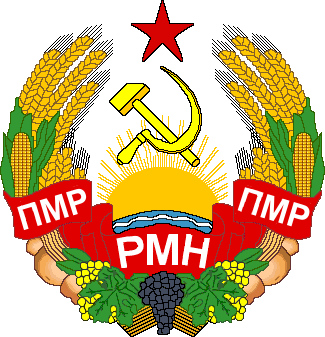 МIНIСТЕРСТВОРЕГIОНАЛЬНОГО РОЗВИТКУПРИДНІСТРОВСЬКОI МОЛДАВСЬКОIРЕСПУБЛІКИ МIНIСТЕРСТВОРЕГIОНАЛЬНОГО РОЗВИТКУПРИДНІСТРОВСЬКОI МОЛДАВСЬКОIРЕСПУБЛІКИ МIНIСТЕРСТВОРЕГIОНАЛЬНОГО РОЗВИТКУПРИДНІСТРОВСЬКОI МОЛДАВСЬКОIРЕСПУБЛІКИ МИНИСТЕРСТВО РЕГИОНАЛЬНОГО РАЗВИТИЯПРИДНЕСТРОВСКОЙ МОЛДАВСКОЙ РЕСПУБЛИКИМИНИСТЕРСТВО РЕГИОНАЛЬНОГО РАЗВИТИЯПРИДНЕСТРОВСКОЙ МОЛДАВСКОЙ РЕСПУБЛИКИМИНИСТЕРСТВО РЕГИОНАЛЬНОГО РАЗВИТИЯПРИДНЕСТРОВСКОЙ МОЛДАВСКОЙ РЕСПУБЛИКИМИНИСТЕРСТВО РЕГИОНАЛЬНОГО РАЗВИТИЯПРИДНЕСТРОВСКОЙ МОЛДАВСКОЙ РЕСПУБЛИКИМИНИСТЕРСТВО РЕГИОНАЛЬНОГО РАЗВИТИЯПРИДНЕСТРОВСКОЙ МОЛДАВСКОЙ РЕСПУБЛИКИМИНИСТЕРСТВО РЕГИОНАЛЬНОГО РАЗВИТИЯПРИДНЕСТРОВСКОЙ МОЛДАВСКОЙ РЕСПУБЛИКИПРИКАЗПРИКАЗПРИКАЗПРИКАЗПРИКАЗПРИКАЗ___14 сентября 2016 года_____14 сентября 2016 года__  г. Тирасполь№ _____685___№ _____685___О введении в действие нормативных документов по стандартизации на территорииПриднестровской Молдавской Республики(опубликование в газете «Приднестровье» от 21 сентября 2016 года № 173 )О введении в действие нормативных документов по стандартизации на территорииПриднестровской Молдавской Республики(опубликование в газете «Приднестровье» от 21 сентября 2016 года № 173 )О введении в действие нормативных документов по стандартизации на территорииПриднестровской Молдавской Республики(опубликование в газете «Приднестровье» от 21 сентября 2016 года № 173 )